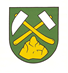 Všeobecne záväzné nariadenie č. 02/2021                                                                                            obce Lúčky                                                                    O OCHRANE OVZDUŠIA A O POPLATKOCH ZA 
          ZNEČISŤOVANIE OVZDUŠIA MALÝMI ZDROJMI                 ZNEČISTENIA NA  ÚZEMÍ OBCE LÚČKY 
Vyvesené dňa: 26.11. 2021
  Zvesené dňa: 10.12. 2021                      
     Schválené:  21.12. 2021                                                                                                     Obecné zastupiteľstvo obce Lúčky na základe prenesenej pôsobnosti podľa článku 71Ústavy Slovenskej republiky a podľa § 4 ods. 1 a ods.3 písm. h) a § 5 ods. 1 a § 6 ods. 2 zákona SNR SR č. 369/1990 Zb. o obecnom zriadení v znení neskorších predpisov a podľa § 22 písm. e) v nadväznosti na § 27 ods. 1 písm. g) zákona NR SR č. 137/2010 Z. z. o ovzduší v 
znení neskorších predpisov a ustanovení § 2 ods. 2 v nadväznosti na ustanovenie § 6 ods. 5 zákona NR SR č. 401/1998 Z. z. o poplatkoch za znečisťovanie ovzdušia v znení neskorších predpisov, vydáva toto 
                 O OCHRANE OVZDUŠIA A O POPLATKOCH ZA 
               ZNEČISŤOVANIE OVZDUŠIA MALÝMI ZDROJMI                                                                                                	   ZNEČISTENIE NA ÚZEMÍ  OBCE LÚČKY                                                 § 1                                            Predmet nariadenia(1) Toto všeobecne záväzné nariadenie (ďalej len VZN):                                                                         - vymedzuje základné pojmy, práva a povinnosti fyzických osôb, právnických 
a fyzických osôb oprávnených na podnikania pri ochrane ovzdušia na území obce Lúčky (ďalej len obec),                                                                                                                                      - určuje pôsobnosť obce Lúčky ako orgánu štátnej správy ochrany ovzdušia vo veci rozhodovania pri výkone prenesenej štátnej správy na úseku ochrany ovzdušia,                                                                                                                        - stanovuje poplatky za znečisťovanie ovzdušia prevádzkovaním malých zdrojov znečisťovania ovzdušia a spôsob ich úhrady,                                                                                                                    - určuje zodpovednosť za porušenie povinnosti na úseku ochrany ovzdušia, spôsob a výšku ukladania sankcií za ich porušenie.                                                                                                    § 2                                      Vymedzenie základných pojmov 
(1) Malým zdrojom znečistenia ovzdušia (ďalej len malý zdroj) je ostatný 
      technologický celok, plochy, na ktorých sa vykonávajú práce, ktoré môžu spôsobovať           znečisťovanie ovzdušia, skládky palív, surovín, produktov a odpadov a stavby, 
      zariadenia a činnosti znečisťujúce ovzdušie, ak nie sú súčasťou veľkého zdroja alebo 
      stredného zdroja.1                                                                                                                                (2) Znečisťujúcou látkou je akákoľvek látka prítomná v ovzduší alebo vnášaná do 
      ovzdušia, ktorá má alebo môže mať škodlivé účinky na zdravie ľudí alebo na životné 
      prostredie ako celok, okrem látky, ktorej vnášanie do životného prostredia je upravené 
      osobitným predpisom.2 
1 Ustanovenie § 3 ods. 2 písm. c) zákona č. 137/2010 Z. z. o ovzduší v znení neskorších predpisov v nadväznosti na prílohu č. 1 Vyhlášky Ministerstva životného prostredia Slovenskej republiky č. 410/2012 Z. z., ktorou sa vykonávajú niektoré ustanovenia zákon o ovzduší v znení neskorších predpisov 2 Ustanovenie § 2 písm. b) zákona č. 137/2010 Z. z. o ovzduší v znení neskorších predpisov (3) Prevádzkovateľom zdroja znečisťovania ovzdušia je osoba, ktorá má právo prevádzkovať alebo riadiť zdroj znečisťovania ovzdušia.3                                                             (4) Prevádzkovateľom malého zdroja znečisťovania ovzdušia je osoba, ktorá má právo 
prevádzkovať alebo riadiť zdroj znečisťovania ovzdušia.                                                           (5) Zdroj znečisťovania ovzdušia je                                                                                                      a) stacionárny zdroj, ktorým je technologický celok, sklad alebo skládka palív, surovín a produktov, skládka odpadov, lom alebo iná plocha s možnosťou zaparenia, horenia alebo úletu znečisťujúcich látok alebo iná stavba, objekt a činnosť, ktorá znečisťuje alebo môže znečisťovať ovzdušie; vymedzený je ako súhrn všetkých častí, súčastí a činností v rámci funkčného celku a priestorového celku,                                                                                             b) mobilný zdroj, ktorým je pohyblivé zariadenie so spaľovacím motorom alebo iným hnacím motorom, ktorý znečisťuje ovzdušie. 4                                                                                                                                                              § 3                                                                                                             Povinnosti prevádzkovateľov malých zdrojov                                                                             (1) Prevádzkovatelia malých zdrojov sú povinní                                                                                  a.)uvádzať do prevádzky a prevádzkovať stacionárne zdroje v súlade s dokumentáciou a s         podmienkami určenými obcou podľa § 17 zákona č. 137/2010 Z. z. o ovzduší v znení       neskorších predpisov,                                                                                                                         b.)  umožniť prístup zamestnancom inšpekcie a obce alebo týmito orgánmi povereným         osobám ku stacionárnym zdrojom na účel zistenia množstva znečisťujúcich látok a          kontroly stacionárneho zdroja a jeho prevádzky a predkladať im potrebné podklady,                                                c.)  vykonať opatrenia na nápravu uložené obcou alebo inšpekciou,                                                   d.)  viesť prevádzkovú evidenciu o stacionárnych zdrojoch a poskytovať okresnému 
      úradu ustanovené údaje a na požiadanie poskytovať tieto aj ďalšie údaje potrebné 
      na zistenie stavu ovzdušia orgánom ochrany ovzdušia alebo týmito orgánmi 
      povereným právnickým osobám,                                                                                             e.)  neprekročiť ustanovenú tmavosť dymu,                                                                                      f.)  dodržiavať ustanovené technické požiadavky a podmienky prevádzkovania,                              g.) podrobiť sa preskúmaniu podmienok a požiadaviek určených na prevádzku 
      stacionárneho zdroja podľa § 31 ods. 2 zákona č. 137/2010 Z. z. o ovzduší v znení 
      neskorších predpisov a predkladať obci potrebné podklady, 5                                                 h.) každoročne oznámiť do 15. februára obci Lúčky údaje potrebné na získanie 
      množstva a škodlivosti znečisťujúcich látok vypúšťaných do ovzdušia a údaje 
      potrebné na určenie výšky poplatku podľa skutočností uplynulého roka, a to za 
      každý samostatný malý zdroj znečistenia osobitne. Ide najmä o údaje o druhu 
      paliva, spotrebe paliva a surovín, z ktorých znečisťujúce látky vznikajú, počet 
      prevádzkových hodín, druh a účinnosť odlučovacích zariadení, atď. Tlačivo tvorí 
      prílohu č. 1 tohto VZN.                                                                                                               i.)  písomne oznámiť obci aj vznik malého zdroja resp. zmenu prevádzkovateľa 
      malého zdroja do 15 dní odo dňa zániku malého zdroja resp. zmeny a zároveň 
      oznámiť údaje potrebné pre výpočet poplatku za obdobie príslušného roka, v ktorom malý        zdroj prevádzkoval. 
3 Ustanovenie § 2 písm. f) zákona č. 137/2010 Z. z. o ovzduší v znení neskorších predpisov 4 Ustanovenie § 3 odsek 1 zákona č. 137/2010 Z. z. o ovzduší v znení neskorších predpisov 5 Ustanovenie § 16 ods. 1 zákona č. 137/2010 Z. z. o ovzduší v znení neskorších predpisov (2) Povinnosti podľa odseku 1 písm. b.) a písm. d.) sa vzťahujú len na právnické osoby a na 
fyzické osoby – podnikateľov. 

                                                                                                                         § 4 
                           Pôsobnosť obce na úseku ochrany ovzdušia 
(1) Obec pri prenesenom výkone štátnej správy v oblasti ochrany ovzdušia                                      a) podieľa sa na vypracovaní a realizácii programu a integrovaného programu a prijaté 
opatrenia zahŕňa v územnom plánovaní,                                                                                                b) kontroluje dodržiavanie povinností prevádzkovateľov malých zdrojov,                                           c) vydáva súhlas pre malé zdroje podľa § 17 ods. 1 písm. a), c) a f) zákona č. 137/2010 Z. z. 
o ovzduší v znení neskorších predpisov,                                                                                             d) uloží prevádzkovateľovi malého zdroja opatrenia na nápravu, ak neplní povinnosti 
ustanovené týmto zákonom a všeobecne záväznými právnymi predpismi v oblasti ochrany 
ovzdušia,                                                                                                                                                    e) ukladá prevádzkovateľom malých zdrojov pokuty,                                                                                   f) môže nariadiť obmedzenie alebo zastavenie prevádzky malého zdroja,                                          g) môže ustanoviť všeobecne záväzným nariadením zóny s obmedzením prevádzky 
mobilných zdrojov, 
h) informuje o smogovej situácii podľa § 12 ods. 11 zákona č. 137/2010 Z. z. o ovzduší v znení neskorších predpisov,                                                                                                                       i) určuje rozsah a požiadavky vedenia prevádzkovej evidencie malých zdrojov,                                      j) nariadi zastavenie prevádzky malého zdroja, ak sa prevádzkuje bez súhlasu podľa § 17 ods. 
1 písm. f) zákona č. 137/2010 Z. z. o ovzduší v znení neskorších predpisov,                                        k) môže všeobecne záväzným nariadením podľa § 9 ods. 3 zákona č. 137/2010 Z. z. o ovzduší 
v znení neskorších predpisov zriadiť, vymedziť alebo zrušiť nízko emisnú zónu,                        l) povoľuje na základe žiadosti prevádzkovateľa vozidla dočasný vjazd a trvalý vjazd 
cestných motorových vozidiel do nízko emisnej zóny,                                                                            m) oznamuje ministerstvu zriadenie, vymedzenie a zrušenie nízko emisnej zóny. (2). Obec v súhlasoch podľa odseku 1 písm. c.) môže určiť podmienky prevádzkovania 
malých zdrojov. 6 

                                                             § 5 
            Vyčlenenie malých zdrojov, na ktoré sa nevzťahuje poplatková 
                                        a oznamovacia povinnosť 
(1) Poplatková ani oznamovacia povinnosť sa nevzťahuje na:                                                                a.) malé zdroje, ktoré sú umiestnené v bytoch a rodinných domoch, v stavbách určených na 
     individuálnu rekreáciu, pokiaľ sa tieto zdroje nevyužívajú na podnikanie,                                           b.) malé zdroje, ktoré prevádzkuje alebo spravuje obec,                                                                        c.) malé zdroje, ktoré prevádzkujú školské zariadenia a zdravotnícke zariadenia,                                 d.) malé zdroje, ktoré prevádzkujú sociálne, charitatívne, záujmové a cirkevné organizácie.                6 Ustanovenie § 27 zákona č. 137/2010 Z. z. o ovzduší v znení neskorších predpisov                                                                                           § 6                                                                                                                                                                       Poplatková povinnosť 
(1)Poplatok prevádzkovateľa malého zdroja sa pre každý zdroj určuje:                                                 a) na kalendárny rok sumou podľa § 7 tohto VZN určenou rozhodnutím obce,                              b) na základe oznámených údajov podľa § 7 tohto VZN za každý malý zdroj podľa spotreby palív a surovín, z ktorých znečisťujúce látky vznikajú. 
                                                             § 7 
                                          Výška poplatku 
(1)Poplatok prevádzkovateľa malého zdroja sa pre každý zdroj určuje na kalendárny rok paušálnou sumou do výšky 663,87 eura na základe údajov oznámených podľa § 6 ods. 4 a 5 zákona č. 401/1998 Z. z. o poplatkoch za znečisťovanie ovzdušia úmerne k množstvu a škodlivosti vypustených znečisťujúcich látok alebo k spotrebe palív a surovín, z ktorých znečisťujúce látky vznikajú 7 a v súlade so stanovením výšky poplatkov uvedených v tomto ustanovení tohto nariadenia a v súlade s vyhláškou Ministerstva životného prostredia Slovenskej republiky č. 410/2012 Z. z., ktorou sa vykonávajú niektoré ustanovenia zákon o ovzduší v znení neskorších predpisov. (2) Sadzba poplatku pre prevádzkovateľa malého zdroja sa stanovuje nasledovne: 
 a)stacionárne spaľovacie zariadenia POPLATOK :                                                                                                                                          b) pre ostatné technologické celky nepatriace do kategórie veľkých zdrojov znečisťovania 
ovzdušia (nad 50 MW) a stredných zdrojov znečisťovania ovzdušia (0,3 MW – 50 MW): 
                                                                                                         ročný poplatok 50 €c) najmä pre skládky palív, surovín, produktov, odpadov, pre plochy, na ktorých sa 
vykonávajú práce, ktoré môžu spôsobovať znečisťovanie ovzdušia, pre iné stavby a činnosti 
výrazne znečisťujúce ovzdušie ( napr. manipulácia s uhlím, sypkými materiálmi, obilím, 
ČOV, silážovanie, senážovanie, čerpacie stanice PHM, s obratom do 100 m3, poľné 
a spevnené hnojiská, sklady, skládky – nádrže močovky, iné zariadenia a pod.): 
                                                                           ročný poplatok 30 € 
d.) pre chovy hospodárskych zvierat 
hovädzí dobytok, dojnice ..................................................................... 1  €/ za kus 
hovädzí dobytok, ostatný ..................................................................... 0,50  €/ za kus 
ošípané, výkrm ...................................................................................... 0,30 €/ za kus 
ošípané, prasnice ................................................................................... 0,50 €/ za kus 
kone ........................................................................................................ 3 €/ za kus 
hydina – nosnice ....... ............................................................................ 0,10 €/ za kus 
hydina – brojlery ................................................................................... 0,10 €/ za kus 
hydina – ostatná .................................................................................... 0,10 €/ za kusovce.......................................................................................................... 0,30 €/ za kus Poplatok sa vyrubuje rozhodnutím a je splatný do 10 dní odo dňa nadobudnutia 
právoplatnosti rozhodnutia.                                   (3) Sadzbu poplatku každoročne aktualizuje a schvaľuje obecné zastupiteľstvo obce 
Lúčky. V prípade, že obecným zastupiteľstvom obce Lúčky nebude výška poplatku na 
nasledujúci kalendárny rok schválená do konca príslušného kalendárneho roka, ostáva 
v platnosti posledná schválená výška poplatku.                                                                         (4) Ostatné malé zdroje, pre ktoré nie je možné určiť poplatok podľa vyššie uvedeného je 
výška poplatku určená individuálne uznesením obecného zastupiteľstva podľa druhu danej 
technológie a vplyvu na znečisťovanie ovzdušia, a to paušálnou sumou do 663,87 € pre každý 
zdroj za kalendárny rok.                                                                                                            (5) Ročný poplatok prevádzkovateľa malého zdroja pozostáva zo súčinu poplatkov za všetky 
nim prevádzkované malé zdroje znečisťovania ovzdušia na území obce.                                                  (6) Poplatok za znečisťovanie ovzdušia je prevádzkovateľ malého zdroja povinný zaplatiť do 
30 dní po nadobudnutí právoplatnosti rozhodnutia o určení ročného poplatku.                                       (7) Na konanie vo veciach poplatkov za znečisťovanie ovzdušia podľa zákona č. 401/1998 Z. 
z. o poplatkoch za znečisťovanie ovzdušia v znení neskorších predpisov sa vzťahuje 
všeobecný predpis o správnom konaní.                                                                                                 (8) Poplatky platené prevádzkovateľom malého zdroja sú príjmom rozpočtu obce. 
                                                                        §8                                                                                                                                                 Pokuty 
(1) Pokutu od 33 € do 3 300 € uloží obec prevádzkovateľovi malého zdroja, ak:                                                   a).v zariadeniach na spaľovanie palív spaľuje iné palivá než určené súhlasom orgánu ochrany 
ovzdušia alebo integrovaným povolením, alebo uvedené v dokumentácii zariadenia, ak 
súhlasom alebo integrovaným povolením nie sú určené požiadavky na palivo, 
b.) uvedie do prevádzky a prevádzkuje malý zdroj v rozpore s dokumentáciou 
a s podmienkami určenými obcou,                                                                                                      c.) nevykoná opatrenia na nápravu uloženou obcou alebo inšpekciou 
d.) prekročí tmavosť dymu, e.) nedodržiava ustanovené technické požiadavky a podmienky prevádzkovania. 9 
7 Ustanovenie § 3 ods. 2 zákona č. 401/1998 Z. z. o poplatkoch za znečisťovanie ovzdušia8 Zákon č. 71/1967 Zb. o správnom konaní ( správny poriadok)                                                   9 Ustanovenie § 30 ods. 6 zákona č. 137/2010 Z. z. o ovzduší v znení neskorších predpisov (2) Pokutu od 20 € do 330 € uloží obec prevádzkovateľovi malého zdroja ak:a) neumožní prístup zamestnancom inšpekcie a obce alebo týmito orgánmi povereným 
osobám, ku malým zdrojom za účelom zistenia množstva znečisťujúcich látok a kontroly 
zdroja a jeho prevádzky a nepredloží im potrebné doklady,                                                                    b) nevedie prevádzkovú evidenciu o malých zdrojoch a na požiadanie neposkytne údaje 
potrebné na zistenie stavu ovzdušia orgánom ochrany ovzdušia alebo týmito orgánmi 
povereným právnickým osobám.                                                                                                        c) sa nepodrobí preskúmaniu podmienok a požiadaviek určených na prevádzku stacionárneho 
zdroja podľa ustanovenia § 31 ods. 2 zákona č. 137/2010 Z. z. o ovzduší v znení neskorších 
predpisov a nepredloží obci potrebné doklady. 10 
(3) Pokutu do výšky 663,87 € uloží obec prevádzkovateľovi zdroja za nesplnenie si 
povinnosti ak si nesplní oznamovaciu povinnosť v súlade s § 3 písm. k) tohto nariadenia 
oznámiť obci každoročne do 15. februára údaje za každý malý zdroj potrebné k vyrubeniu 
poplatku za znečisťovanie ovzdušia. 11 (4) Pokuty podľa odseku 1, 2 a 3 môže obec uložiť do jedného roka odo dňa, keď sa obec 
o porušení povinnosti dozvedela, najneskôr do troch rokov od porušenia tejto povinnosti. (5) Ak v lehote do uplynutia jedného roka odo dňa nadobudnutia právoplatnosti rozhodnutia 
o uložení pokuty dôjde k opätovnému porušeniu povinnosti, za ktoré bola pokuta uložená 
podľa odsekov 1 a 2 a prevádzkovateľ nesplnil v lehote opatrenia na nápravu uložené obcou 
podľa tohto VZN, obec uloží pokutu až do dvojnásobku hornej hranice pokút a môže nariadiť 
obmedzenie alebo zastavenie prevádzky malého zdroja. (6) Výnosy pokút sú príjmom obce. 
                                                               § 9 
                                            Záverečné ustanovenia 
PLATNOSŤ  VŠEOBECNÉHO ZÁVAZNÉHO  NARIADENIA č. 02/2021  Toto všeobecné záväzné nariadenie obce č. 02/2021 bude zverejnené dňom 26.11.2021 na úradnej tabuli, na webovej stránke obce a nadobudne účinnosť 01.01.2022.Všeobecne záväzné nariadenie bolo schválené Obecným zastupiteľstvom v Lúčkachdňa 21.12.2021 uznesením č. 27/2021.            .                                          V Lúčky dňa:  21.12.2021                                                                                                 .......................................                                                                                                    Vladimír Závadský                                                                                                          starosta obce10 Ustanovenie § 30 ods. 7 zákona č. 137/2010 Z. z. o ovzduší v znení neskorších predpisov 11 Ustanovenia § 8 ods. 3 zákona č. 401/1998 Z. z. o poplatkoch za znečisťovanie ovzdušia                                                O Z N Á M E N I E 
   údajov potrebných pre určenie výšky poplatku za znečisťovanie ovzdušia                                                 za rok .................... 

Prevádzkovateľ malého zdroja znečisťovania ovzdušia oznamuje podľa § 6 ods. 4 zákona č.401/1998 Z. z. o poplatkoch za znečisťovanie ovzdušia v znení neskorších predpisov obci Lúčky tieto údaje potrebné pre určenie výšky poplatku: 

VŠEOBECNÉ ÚDAJE                                                                                                                                          Oznámenie vyhotovil:
....................................................................................................................................................... 
Adresa prevádzkovateľa zdroja: ....................................................................................................................................................... 
Telefón / e-mail: ....................................................................................................................................................... 
Malý zdroj, názov technológie, výroby: ....................................................................................................................................................... 

ÚDAJE O MALÝCH ZDROJOCH 
A. Prevádzkovateľ stacionárneho spaľovacieho zariadenia s tepelným príkonom nižším 
ako 0,3 MW 
ďalej uvádza: Typ zariadenia (zdroja, kotla)........................................................................................... 
Príkon v kW: ........................     Druh paliva: ...........................................................              Spotreba paliva za rok (m3, resp. t): ...........................        Počet zariadení: .........................                          B. Prevádzkovateľ zariadenia technologických procesov nespadajúcich do kategórie 
veľkých a stredných zdrojov v zmysle prílohy č. 1 Vyhlášky MŽP SR č. 410/2012 Z.z. 
(napr. lakovne, autoopravovne, píly a spracovanie dreva, kováčska výroba, údenie 
mäsa a rýb, mlyny, pekárne, spracovanie obilia, iná výroba, z ktorej vznikajú 
znečisťujúce látky a pod.) ďalej uvádza: Výroba: .................................................................................................................. .........................................................................................................................                                 Druh paliva: ........................................................ 
Kapacita výroby za rok (t, resp. ks): ................................ 
Znečisťujúca látka: ..........................................................                                                                    C. Prevádzkovateľ skládky palív, surovín, produktov, odpadov, plochy na ktorých sa 
vykonávajú práce, ktoré môžu spôsobovať znečistenie ovzdušia a iné stavby, 
zariadenia a činnosti výrazne znečisťujúce ovzdušie v zmysle prílohy č. 1 Vyhlášky 
MŽP SR č. 410/2012 Z. z. (napr. manipulácia s uhlím, sypkými materiálmi, obilím, 
ČOV, silážovanie, senážovanie, poľné a spevnené hnojiská, sklady, skládky – nádrže 
močovky, iné zariadenia a pod.) uvádza: 
Druh vykonávanej činnosti: ............................................................................................. 
Druh manipulovanej, skladovanej látky: ......................................................................... 
Množstvo manipulovanej, skladovanej látky (t/rok): ...................................................... 
Veľkosť manipulačnej plochy (m3): ...........................................                                                D. Chovateľ hospodárskych zvierat uvádza : 
 
 V zmysle ustanovenia § 7 ods. 2 písm. d) Všeobecne záväzného nariadenia obce Lúčky č. 
1/2021 o znečisťovaní ovzdušia a o poplatkoch za znečisťovanie ovzdušia malými zdrojmi 
znečistenia na území obce Lúčky
Oznámenie vyhotovil: .................................................... Podpis: .................................... 
Za správnosť zodpovedá: ............................................... Podpis: .................................... 
Predložené dňa: ..............................Príkon zdrojaMnožstvo paliva      Druh paliva Ročný poplatok                               do 75 kWod 10 ton        uhlie, drevo            20 €od 75 kW do 200 kWod 10 ton do 25 ton        uhlie, drevo            50 €od 75 kW do 300 kW        nad 25 ton         uhlie, drevo            100 €Druh chovaných hospodárskych zvierat            Počet  kusov